Summer Art Studio Camp Registration Form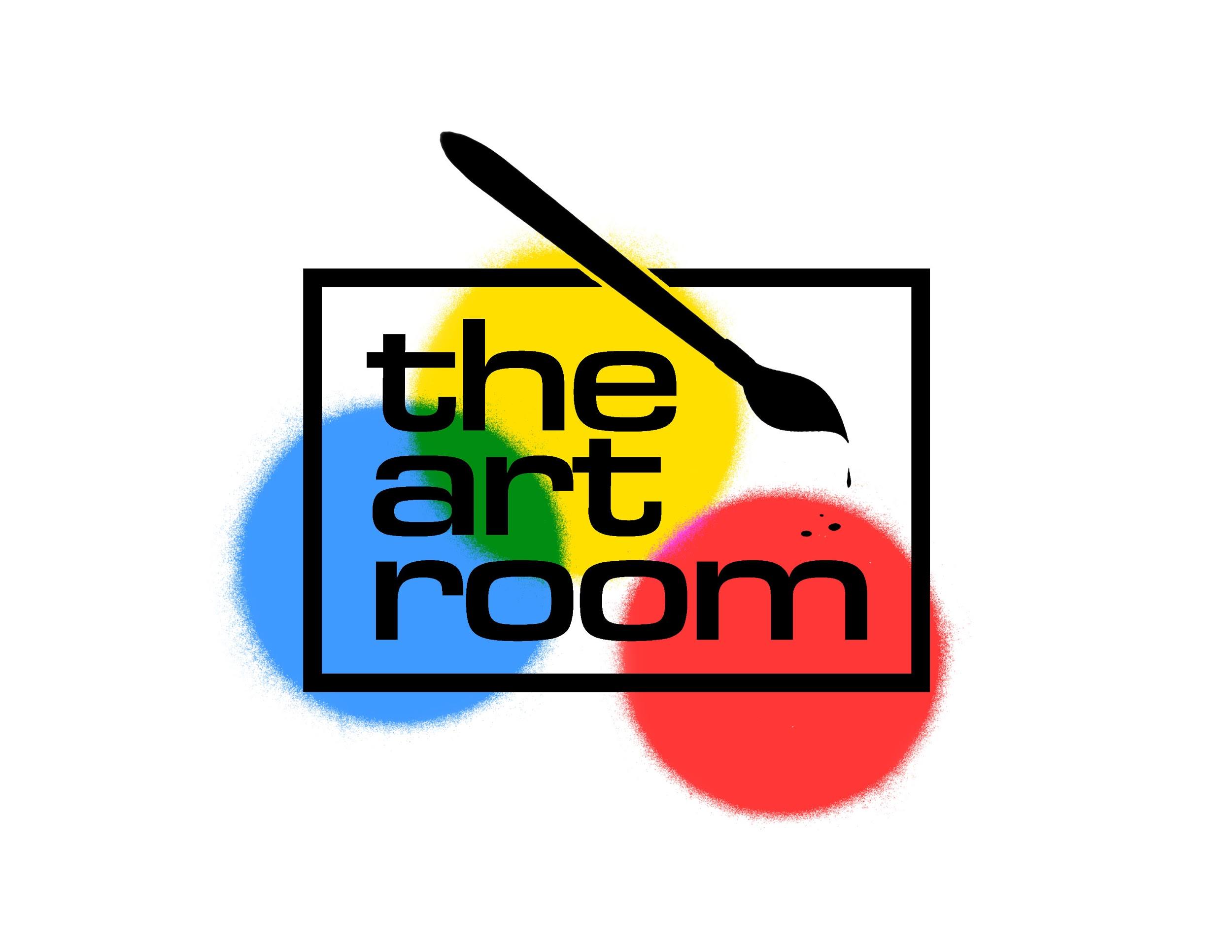 Ms. Weres - Artist/Art Teachertheartroomlessons@gmail.com847-322-14001915 N. Pinetree Drive, Arlington Heights IL 60004https://www.theartroomlessons.com/Facebook & Instagram: @theartroomlessons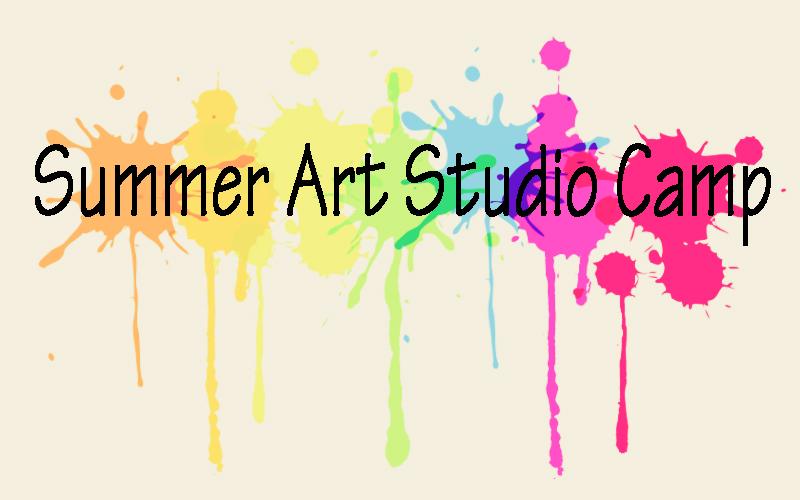 4 Day M-Th Art Camp   10:00 am - 12:30 pm$250 6/14 - 6/17   ________________6/28 - 7/1  _________________7/12 - 7/15  _______________7/26-7/29  ________________8/2-8/5  _________________            TOTAL:	____________                                             Student Name:___________________________________   Age: __________  Grade Level:__________ School__________________________________________________________________________________Parent Name:_______________________________ Phone:______________________  Email:________________________________________Address:_ ______________________________________________________________________________________________________ALLERGIES:______________________________________________________________________________________________________Please check the dates/times you are registering your child for and complete total.Fee includes all instruction, art materials, smock and supplies.  Full payment can be made by cash, check or PayPal at :  https://www.paypal.me/theartroomlessons  or QuickPay/Zelle at susanweres@gmail.com  with completed registration form.  Refunds will be given up to 10 days prior to art camp date, minus $20 fee.  After the art camp begins, there will be no refunds unless The Art Room cancels due to low attendance.  Checks payable to: Susan Weres The Art Room, 1915 N. Pinetree Drive, Arlington Heights, IL  60004 